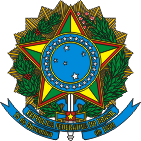 MINISTÉRIO DO DESENVOLVIMENTO SOCIAL E AGRÁRIOSecretaria Nacional da Assistência SocialDepartamento de Proteção Social BásicaCoordenação Geral do Serviço de Proteção e Atendimento Integral à FamíliaSetor de Múltiplas Atividades Sul- SMAS Trecho 01, lote01 Cep: 70.610.635 - Guará/DFFone: (61) 2030-3156		CONSULTA PÚBLICA Orientações Técnicas: Trabalho Social Com Famílias IndígenasProteção Social Básica Para Uma Oferta Culturalmente AdequadaNome: Município/Estado: Órgão/Setor: Telefone:E-mail:Nome dos profissionais envolvidos na análise (caso tenha sido feita coletivamente): Data: Localizar as contribuições, considerando a página, o capítulo, o item e, se possível o parágrafo.As contribuições podem considerar: acréscimos, sugestão de exclusão, inclusão e/ou alterações em parte do texto.Sugestão/Contribuição 